Publicado en Madrid el 08/04/2020 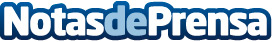 Mutual Médica destina 2 millones de euros para ayudar a los médicos mutualistas Mutual Médica (www.mutualmedica.com), la mutualidad de los médicos para los médicos que este año cumple 100 años, destinará 2 millones de euros para ayudar a los médicos mutualistas durante la actual crisis provocada por el Covid-19Datos de contacto:Mutual Médica605065567Nota de prensa publicada en: https://www.notasdeprensa.es/mutual-medica-destina-2-millones-de-euros-para Categorias: Nacional Medicina Finanzas Seguros Recursos humanos http://www.notasdeprensa.es